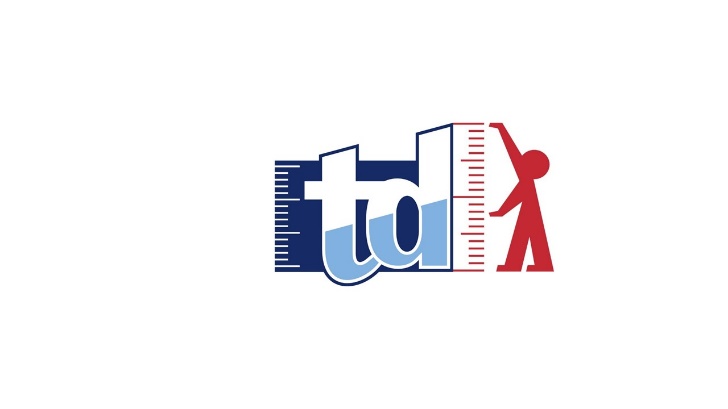 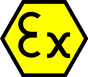 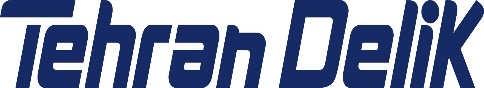 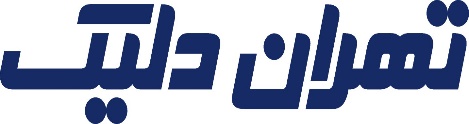 سمت:نام شرکت:شماره تماس:نام و نام خانوادگی:ایمیل:نام و نام خانوادگی:توضیحات:توضیحات:Model NO:Model NO:Tag NO:Opper Temp:Opper Press:C-C(mm):Connecting flanges:Connecting flanges:Mounting type:Glass Material:Glass Material:Liquid:Vent/Drain:Vent/Drain:Vent/Drain:Section required NO:Section required NO:Section glass size:Frost ExtensionFrost ExtensionMICA Shield:Body Material:Body Material:Illuminator:Description:Description:Description: